ЮГО-ВОСТОЧНОЕ  ОКРУЖНОЕ  УПРАВЛЕНИЕ  ОБРАЗОВАНИЯДЕПАРТАМЕНТА  ОБРАЗОВАНИЯ  ГОРОДА  МОСКВЫГБОУ  СОШ  №2010  им. Героя Советского Союза  П.М. СудаковаПроект на тему: "Вода - источник жизни" в подготовительной группе № 3 "Солнышко"Воспитатель                                                 КОРОВКИНА  Л.В.        Инструктор по плаванью                                ДЕНИСЬЕВА И.С.Г. Москва, 2014 г.ИНФОРМАЦИОННАЯ ХАРАКТЕРИСТИКА ПРОЕКТАТема: «Вода – источник жизни»Тип проекта: познавательный.Участники проекта: воспитанники, педагоги, родителиВозраст воспитанников: 6-7 лет.Временные рамки реализации проекта: 2013-2014 гг.Экологическое состояние нашей планеты и тенденции к его ухудшению требуют от людей бережного отношения к воде, электричеству, теплу, газу, природе в целом.Известным фактом является то, что отношение человека к окружающему миру закладывается еще в раннем детстве. В процессе взросления активно развиваются психические процессы, усваиваются правила и нормы поведения, формируются привычки. Не случайно одной из задач, стоящих сегодня перед системой образования, является воспитание у подрастающего поколения экономного и бережливого отношения к воде и другим природным ресурсам. Однако только в системе взаимодействия «Ребёнок – семья – образовательное учреждение» возможно, решить эту проблему, так как для каждого воспитанника важен пример взрослого в разумном, бережном использовании того, что необходимо для повседневной жизни.  Актуальной задачей дошкольной педагогики является поиск эффективных путей развития личности ребенка, в том числе и его нравственно-экономического воспитания. Очень важно научить будущее поколение – бережному отношению к воде, так как она играет огромную роль в нашей жизни, она постоянная наша спутница.В повседневной жизни дети часто сталкиваются с водой. Именно поэтому необходимо направить усилия педагогов и семьи на уточнение представлений детей о том, что вода - очень ценный продукт, обратить внимание на потребность в воде всех живых существ, создавать проблемные ситуации, осуществлять исследовательскую деятельность с целью уточнения и расширения знаний о свойствах воды.  Важность проблемы нравственного и экономического воспитания детей 6-7 лет, поиск наиболее оптимальных путей ее решения, методов  и форм работы  обусловило тему проекта.Цель проекта: уточнить и расширить представления детей подготовительной группы о воде, ее свойствах и значении.Задачи проекта:Дети:1.Разработать систему работы с детьми 6-7 лет, направленную на уточнение и расширение представлений о воде, ее свойствах и значении для всего живого.  2. Содействовать формированию у детей убеждения в важности личного вклада в экономию и бережливость водных ресурсов.	3. Стимулировать  у детей процесс к познанию и исследовательской деятельности воды, как важнейшему источнику среды обитания.	4.Развивать любознательность, наблюдательность, познавательную активность, кругозор.	Педагоги:1. Создать условия для формирования представления у детей подготовительной группы о воде, ее свойствах и значении.2. Способствовать развитию бережного и ответственного отношения к окружающей природе.	3. Способствовать повышению уровня профессиональной квалификации педагогов по вопросам экономного и бережливого отношения к воде у воспитанников подготовительной группы. 	Родители:	1. Повышать воспитательную компетентность в вопросах экономного и бережливого отношения к водным ресурсам.2. Привлечь родителей к взаимодействию в системе «ребёнок-семья-детский сад».Ожидаемый результат:	Дети:1. Повысили уровень представлений о воде, ее свойствах и значении для всего живого. 2. Сформированы убеждения о важности личного вклада в экономию и бережливость водных ресурсов.	3. Сформирован интерес к познанию и исследовательской деятельности воды, как важнейшему источнику среды обитания.	4.Развита любознательность, наблюдательность, познавательная активность, кругозор.	Педагоги:1. Созданы условия для формирования представления у детей подготовительной группы о воде, ее свойствах и значении.2. Расширили, систематизировали теоретические знания по данному вопросу.	3. Повысили уровень профессионального мастерства по вопросам экономного и бережливого отношения к воде у воспитанников подготовительной группы. 	Родители:	1. Повысили воспитательную компетентность в вопросах экономного и бережливого отношения к водным ресурсам.2. Установили партнёрские отношения в системе «ребёнок-семья-образовательное учреждение».Длительность проекта: 1 год.Этапы реализации проекта:1 ЭТАП – подготовительныйСрок: сентябрь-октябрьЗадачи:1. Изучение и анализ  теоретического и методического материала.2.Разработка системы работы  и определение содержания деятельности каждого участника проекта.3.Проведение диагностического обследования, направленного на выявление уровня сформированности знаний детей подготовительной группы о воде, ее свойствах, значении в жизни человека.4.Создание игровой предметно-развивающей и экспериментальной  среды для детей 6-7 лет.2 ЭТАП – этап реализацииСрок: октябрь-апрельЗадачи:1. Реализация эффективных форм и методов организации с детьми подготовительной группы.2.Реализация системы мероприятий всеми участниками проекта.3 ЭТАП – этап обобщающий.Срок: майЗадача:  1.Обобщение результатов работы, их анализ, формулировка выводов, составление рекомендаций.2.Проведение сравнительного анализа сформированности знаний детей подготовительной группы о воде, ее свойствах, значении в жизни человека на основе результатов  повторного диагностического обследования. ОПИСАНИЕ ДЕЯТЕЛЬНОСТИРезультативность:1. Воспитанники повысили уровень представлений о воде, ее свойствах и значении для всего живого. 2. Сформированные убеждения о важности личного вклада в экономию и бережливость водных ресурсов отражают в повседневной жизни.	3.Педагоги расширили, систематизировали теоретические знания по теме проекта.	4. Педагоги повысили уровень профессионального мастерства по вопросам экономного и бережливого отношения к воде у воспитанников подготовительной группы. 	5. Родители	 повысили воспитательную компетентность в вопросах экономного и бережливого отношения к водным ресурсам.6. Родители стали активными участниками в образовательном процессе дошкольного учреждения.Непосредственная образовательная деятельность«Для чего нужна вода»	Интеграция образовательных областей: «Познание», «Художественное творчество», «Коммуникация», «Музыка».Программное содержание:1.Формировать целостное представление о воде как о природном явлении.2. Уточнить и расширить представления о свойствах воды, ее значении в жизни человека и в природе.3. Воспитывать бережное отношение к воде.Предварительная работа: чтение художественной литературы (рассказы, сказки познавательного характера), опыты и эксперименты. Оборудование: вырезанные из бумаги капельки, иллюстрации с изображением воды в природе, стаканы с водой, пипетка, соль, сахар, гуашь, салфетки, чайная ложка, листы бумаги, мяч, губка.Ход непосредственной образовательной деятельности:	В.: Прислушайтесь и скажите, какие звуки вы слышите? (журчание воды, ручья).	В.: Сегодня мы с вами поговорим о воде, насколько она необходима нам и значима для животных. В путешествие в Царство воды с нами отправится Капелька, которая много может рассказать нам о воде (нарисованная капелька воды вывешивается на доску).Вы слыхали о воде?Говорят она везде!В луже, в море, в океанеИ в водопроводном кране.Как сосулька замерзает,В лес туманом заползает,На плите у нас кипит, Паром чайника шипит.Без нее нам не умыться,Не наесться, не напиться!Смею вам я доложить:Без нее нам не прожить.	В.: Как вы думаете, так ли нам необходима вода, как сказано в этом стихотворении?В: Я предлагаю вам рассмотреть иллюстрации с изображением тех мест, где путешествовала Капелька (река, озеро, море, пруд, океан).Игра «Скажи наоборот»Дети встают в круг. Воспитатель бросает каждому ребенку мяч и предлагает назвать противоположное слово.В.: Из одного крана течет холодная вода, а из другого…Река глубокая, а ручеек…Вода в реке может бежать быстро, а может  …В океане волны большие, а в реке…В ручейке вода бежит, а в пруду…В чайнике вода чистая, а в луже …	Река может быть широкая, а ручей …	В.: Вы заметили, какой разной может быть вода! Для того, чтобы в этом убедиться я предлагаю отправиться в лабораторию и провести опыты. На столе стаканы с водой.	В.: Что находится в стакане? Какая вода? 	В.: Саша, возьми пипетку, набери в нее гуашь и выдави капельку в стакан. Что стало с водой? Какая она стала?	В.: Вода окрасилась в тот цвет, который мы добавили. Это значит, что вода может изменять цвет.	В.: Для того, чтобы узнать о другом свойстве воды, нам необходимо ее попробовать. Какая она? Что можно сказать о воде? (нет вкуса).В.: Добавьте в свои стаканы то, что находится у вас на тарелках и попробуйте. В.: Какая на вкус вода у тебя Маша? (сладкая) Почему?Какая у тебя Миша вода на вкус? (соленая) Почему?	У Риты, какая вода? (кислая) Почему?	В.: О каком свойстве воды мы узнали в этом опыте? (может изменять вкус).	Игра «Составь предложение о воде».	Воспитатель предлагает детям рассмотреть картинки, рассказать, что на ней изображено, и составить предложение со словом «вода». В.: Для чего мы используем воду? Зачем растениям вода? Сколько человек сможет прожить без воды? 	В.: Я вам открою секрет о том, что вода приносит не только пользу, но и таит в себе опасность. 	Игра «Хорошо – плохо».	Воспитатель предлагает рассмотреть картинки и ответить на вопросы.«Дети купаются в озере» - купаясь, дети закаляются – это хорошо. Однако по неосторожности можно утонуть – это плохо. 	«Мальчик пьет воду» - употребляем в пищу, готовим, пьем – это хорошо. Грязную воду пить вредно – это плохо.	«Идет дождь» - для растений – хорошо, при сильном и долгом дожде может начаться наводнение. 	ФизкультминуткаРыбки в воде, птички везде, Лань на бегу, цветы на лугу.Любят родители этих и тех, А нас детишек больше всех.Узкоглазых корейцев и темнокожих индейцевС белою кожей и темною тоже.Любят родители этих и тех,А нас детишек больше всех.В.: Я приготовила для вас подарки. Хочу подарить вам волшебные листы.  Вы видите на них что-нибудь? (на листах свечкой нарисованы рисунки).В.: Увидеть изображение на листах вы сможете, если закрасите листы бумаги голубой краской. В.: Что у вас получилось? (кит, рыбы, осьминог, медуза, морская звезда, конек). Где они обитают?В.: Для морских и речных обитателей вода является домом.Родник иссяк, ручей ослаб,Вода из крана – кап, кап, кап.Мелеют реки и моря –Не тратьте воду вы зазря.А то пройдёт немного лет –И нет водицы – нет, нет, нет…Берегите воду!В.: Понравилось вам путешествие? Что вы сегодня узнали? Для того, чтобы выразить свое настроение, я предлагаю наклеить вокруг Капельки – маленькие капельки (грустные или веселые). Сценарий праздника «Волшебница вода»	Программное содержание:	1. Обобщать знания детей о свойствах и состояниях воды, о круговороте воды в природе, ее значении в жизни человека, животных и растений.	2. Развивать умение принимать игровую ситуацию и участвовать в ней.3. Способствовать развитию наблюдательности, любознательности, мышления и речи детей.4. Воспитывать бережное отношение к воде. Оборудование: схема «Круговорот воды в природе», иллюстрации, рисунки, музыкальное сопровождение.  Ход праздника:Под музыкальное сопровождение дети заходят в зал.В.:  22 марта отмечается день всемирной воды. А у нас сегодня необычный праздник – праздник волшебной воды. Как вы думаете, почему воду называют волшебной? 	Под музыку в зал заходит Волшебница Вода. В.В.: Здравствуйте! А вот и я! Узнали вы меня?Я Волшебница вода.Я на свете всех важней. Я прелестней всех на свете. Я на свете всех нужней.	В.В.: Добиралась я к вам очень долго, уж много у меня работы. Но пришла я не с пустыми руками. Принесла я вам волшебное ведерко с капельками-загадками. Отгадав загадки, вы узнаете, где можно встретиться с капельками воды в разное время года. Что за звёздочки резныеНа пальто и на платке,Все сквозные – вырезные,А возьмешь вода в руке? (Снежинка)Растет она вниз головою,Растет не летом, а зимою.Немного солнце ее припечет – Она заплачет и умрет (Сосулька)Молоко над речкой плыло – Ничего не видно было.Растворилось молоко – Стало видно далеко (Туман)Капли влаги на листочках – На деревьях, на цветочках– Это что за чудеса?По утрам блестит …(Роса).В.В.: Молодцы, вы отгадали все загадки. Я предлагаю вам самим убедиться, что капельки  могут превращаться в туман, росу, иней, град, сосульку. В.: Дорогая Волшебница Вода в нашей группе живут твои сестрички- капельки. Дети-капельки рассказывают стихи о воде.	В.: Но это не все еще сюрпризы. Капельки приготовили для тебя танец. 	В.В.: Спасибо, мне очень понравились ваши стихи и танец и предлагаю поиграть со мной.	Игра «Противоположности»  Река глубокая, а ручеек…Вода в реке может бежать быстро, а может  …В океане волны большие, а в реке…В ручейке вода бежит, а в пруду…В чайнике вода чистая, а в луже …	Река может быть широкая, а ручей …	Воспитатель обращает внимание детей на схему «Круговорот воды в природе».	В.: Когда солнце нагревает поверхность водоёма или суши, вода превращается в пар и поднимается в воздух. В небе пар охлаждается, и образуются облака и тучи. С помощью ветра облака передвигаются в воздухе и выпадают на землю в виде осадков: летом в виде дождя, зимой в виде снега. В природе капельки воды постоянно движутся по кругу. Как вы думаете, о чем идет речь?В.: Присядь Волшебница Вода и послушай, что мы приготовили для тебя:                    Нависли тучи над селом -                    И разразился в небе гром!  Появляется «туча».                   Катился гром, гремел, ворчал                    На всех, кого в пути встречал.                    На землю шляпкою гвоздя                    Упала капелька дождя. Появляются «капельки».                    Она была совсем одна,                    Но стала капелькой ручья. Появляется «ручей».                    Куда ты плавешь,                     Постой, ручеек,                     Побудь, непоседливый, с нами!       Ручеек: Спешу я, ребята,                    И путь мой далек, -                    Бегу я к любименькой маме! В.:  А кто твоя мама? Ручеек: Большая волна,                      Волна океана седая,                      О бурях неистовых пела она,                      Меня на груди колыхая. Появляется «море»                     Всегда бы ту песню я слушать хотела,                      Но солнце пригрело сильней.Появляется «солнце».                      И к страннице-тучке                       Я паром взлетела. Появляется «пар».                      Летела по свету я с ней. В.: Счастливая ты!                Увидела с неба                Всю землю с ее чудесами!     Капля: Да, много в пути                 Повидала чудес,                 Но очень грустила о маме.В.В.: очень интересная история. А теперь мое время вас порадовать.В природе можно услышать много красивых звуков воды, но  все они разные. Послушайте и отгадайте, где вы их слышали. Детям предлагается отгадать звуки дождя, моря, журчание ручья, водопада.	В.В.: Много воды на Земле. Какой воды много? (соленой). Какая бывает вода?  Пресной воды очень мало, всего лишь 3%.	В.В.: Вода бывает разной. Вода в луже, в реке, в море, в океане какой может быть? (соленая, грязная, чистая, пресная).	В.В.: Если вода грязная, как ее можно очистить? Где встречается соленая вода? Кто живет в соленой воде?В.В.: В трубы воды попадает из большой реки. По водопроводу вода попадает в дома. Какой водой мы пользуемся?  Какая вода течет из крана?	В.: Чтобы воду из крана можно было пить, что необходимо сделать? (прокипятить). 	В.: Кто нуждается в воде, кому она необходима? В.: Чистая вода – это большая ценность, потому что  на нашей планете осталось ее очень мало.  Поэтому мы должны беречь воду и использовать ее экономно. Как это сделать? 	В.: Что может произойти на Земле, если не будет воды? 	В.В.: Все живое на земле без воды погибнет. Вода - это жизнь, и воду надо беречь, правильно и разумно расходовать. Человек без пищи может прожить три месяца, а без воды — всего3 дня. В.В:  Дети, вода - это бесценный дар. Чистую воду на Земле нужно беречь и разумно использовать, не   тратить зря.  Пусть на земле всегда будет голубая и чистая вода!Непосредственная образовательная деятельностьОзнакомление с окружающим миром «Путешествие Каплюши»	Программное содержание:	1. Расширять знания детей о воде, ее значении в жизни живых существ.2.Развивать мыслительную деятельность, воображение, познавательные процессы, умения экономичного использования водных ресурсов.3.Воспитывать бережливое отношение к воде. 	Оборудование: мягкая игрушка Каплюши, стаканы с водой, глобус, капельки, вырезанные из бумаги.Ход непосредственной образовательной деятельности:В.: Сегодня я хочу поговорить с вами о воде, потому что она  занимает большую часть нашей планеты. Вода – это источник жизни. Без нее не могут прожить ни люди, ни животные, ни растения.В.: Посмотрите, ребята, какая сегодня Каплюша? (Грустная) В.: Как вы думаете, по каким причинам она может быть грустная?  В.: Чему нас учит Каплюша? (Бережно относится к воде, экономно расходовать ее).  В.: Как вы думаете, о чем говорят капли, которые капают из незакрытого крана? Родник иссяк, ручей ослаб, а мы из крана – кап, кап, кап… Мелеют реки и моря, не тратьте воду вы зазря. А то пройдет немного лет, и нет водицы – нет, нет, нет… В.: Почему в стихотворении говорится о том, что водицы не станет?В.: Посмотрите на глобус, видите, как много на нем голубого цвета. Это вода  - океаны, моря, реки, озера. Можно ли использовать воду морей, океанов для питья. Почему? В.: Каким образом в наши дома попадает вода?В.: вы обращали внимание, какая вода в реке, озере? Можно ли ее пить? Почему?В.: Из крана пить воду можно? Как сделать ее пригодной для питья и приготовления еды?В.: Я предлагаю провести опыт. Возьмем  два стакана  с  чистой  водой. В один из них добавим земли (помыли  овощи), мыльной  пены (постирали бельё), шампуня (помыли голову). Сравним стакана с водой.  В.: Можно ли пить воду из второго стакана? Почему?В.: Такой грязной вода возвращается в природу. Природа не может сама очистить большое количество  грязной воды. Что придумал человек, чтобы вода в дома поступала чистая? В.: Прежде  чем  попасть  в  дом,  вода  проходит  долгий  путь  очистки.В.: Для чего человеку нужна вода?  Рассмотрев иллюстрации, дети рассказывают о значимости воды. В.: У  меня в руке много  капелек. Посмотрите вокруг и наклейте капельки там, где мы используем воду. Физкультминутка: Раз, два, три, четыре, пять                                    Вышел дождик погулять.                                        Шел неспешно, по привычке,                                А куда ему спешить?                                              Вдруг читает на табличке:                                    «По газону не ходить!»                                            Дождь вздохнул тихонько: - Ох!   И ушел.               Газон засох.                                                              	В.: Почему газон засох? Кому еще нужна вода? Для чего?В.: Сейчас я расскажу вам историю про веселую капельку.Жила-была в  кране веселая Капелька с подружками. Люди всегда экономно и бережно относились  к  каждой капельке воды, поэтому они всегда возвращались к ним. Но однажды мальчик Гриша забыл закрыть кран. Капелька  обиделась на Гришу  и  решила  вместе  с  подружками  уйти  от  него  и  больше  не  возвращаться. Когда Гриша пришел домой и хотел помыть руки, то обнаружил, что в кране нет воды. Прошло несколько дней. В.: Как вы думаете, как Грише жилось без воды? Каким он стал? Как   надо  поступить  Грише,  чтобы  вернуть  капельки? Скоро Капелька вернулась к Грише. Он решил нарисовать портрет Капельки и повесить его над краном с водой.  В том случае, если Гриша правильно использует воду – Капелька улыбается, если же нет – расстраивается. В.: Как мы можем бережно и экономно использовать воду?   	В.: В заключение нашего занятия, я предлагаю вам нарисовать свою Капельку, которая будет напоминать каждому из вас об экономном и бережном отношении к воде.Непосредственная образовательная деятельностьФормирование элементарных математических представлений «Путешествие по морю».Программное содержание:	1.Упражнять детей в счете в пределах 10 в прямом и обратном порядке,в умении различать количественный и порядковый счёт. 2. Закреплять знания о днях недели, умение ориентироваться на листе бумаги, различать понятия: выше – ниже, шире –уже, длиннее – короче, толще – тоньше, старше – младше.	3.Способствовать развитию мыслительных операций, воображения, зрительной памяти. 4.Воспитывать интерес к математике.	Оборудование: телеграмма, цветы, телефон, мягкие модули, сундук, цифры, карандаши.Ход непосредственной образовательной деятельности:	В.: Сегодня утром на наш адрес пришла телеграмма:	«Здравствуйте дети, я – фея Математики. Приглашаю вас отправится в путешествию по морю на поиски сундука с сокровищами. В пути вас ждут препятствия, которые вы сможете преодолеть, выполнив задания».	В.: Вы согласны?	В.: Подготовимся к путешествию, проведем разминку.	Если стул ниже стола, то стол? (выше стула)	Если тропинка уже дороги, то дорога? Если карандаш короче линейки, то линейка	Если нитка тоньше веревки, то веревка?Если Оля старше Саша, то Саша?	В.: Теперь я вижу, вы готовы к путешествию.	В: На чем можно отправится в морское путешествие?	(Дети строят корабли из мягких модулей). В.: Отправляемся в путешествие. Начинаем отсчет (от 1 до 10). 	(Звонит телефон).	В.: Мы получили сообщение с другого корабля:      	Наш корабль сел на мель    	И матросы всю неделю	Ели вместе карамель.	В.: Это сообщение надо передать другими кораблям, повторив сообщение хором.В.: Нас услышали и спешат на помощь. А мы отправляемся дальше.	В.: На море опустился туман и, чтобы его преодолеть, надо ответить на вопросы:- Сколько дней матросы сидели на мели? - Почему вы так думаете? - Какой день недели сегодня?	-Какой день недели будет послезавтра?	- Какой день недели идет перед воскресеньем?	- Назовите соседей вторника?	- Назовите неделю, начиная со среды?	В.: Мы уже на острове и для того, чтобы быстрей продвинуться вперед, слушайте меня внимательно. 	Воспитатель называет день недели, а дети делают столько шагов вперед, какой по счету идет этот день.Физкультминутка:Море очень широко                (руки в стороны).Море очень глубоко                (присесть)Рыбки там живут, друзья!       (упражнение «рыбка»).А вот воду пить – нельзя        (развести руки в стороны, поднять плечи).	В.: Посмотрите, какие красивые цветы растут на острове, но их волшебство заключается в загадках. 	Воспитатель задает арифметические задачи, а дети показывают соответствующую карточку с цифрой.	В.: Вот мы с вами пришли на полянку, где зайчата решили поиграть с мячом. Сколько зайчат на полянке? Сколько к ним еще идут? Составьте задачу про зайчат. Выделите условие задачи, вопрос, а затем выложите решение с помощью знаков и цифр. 	В.: Вы справились еще с одним заданием и оказались перед старой башней. Где же искать сокровища? 	В.: Поможет ребус, который необходимо разгадать.	Игра «Графический диктант»	2- вверх, 3- вправо, 1-вверх, 2-вправо, 2-вверх, 1-вправо, 4-вниз, 4-вправо, 1-вверх, 8-вниз, 2-влево, 2-вверх,  1-влево,  4-вниз.  	То на рисунке получился? Кто охраняет башню? 	В.: Теперь нам осталось только открыть дверь, на которой висит замок. Нам предстоит разгадать код замка. 	В.: Я загадала число. Если к нему прибавить 1, то получится 5. Какое число я задумала? 	В.: Я задумала число. Если от него отнять 2, то получится 5. Какое число я загадала?	В.: Молодцы! Вы справились со всеми заданиями, и нашли сокровища.  В.: Нам пора возвращаться. Заходим на корабль и начинаем обратный отсчет (от 10 до 1). В.: Наше путешествие подошло к концу. Что вам понравилось? Что было сложным? Кто лучше всех справлялся с заданиями. 	Рефлексия «Разноцветные кораблики».  Дети располагают цветные кораблики на острове, выбирая тот цвет, который соответствует настроению.  Непосредственная образовательная деятельностьРисование «Подводное царство»	Программное содержание:	1. Продолжать учить детей самостоятельно отражать свои впечатления и представления о природе в рисунках.	2. Учить изображать морских обитателей, используя технику рисования ладошкой.	3. Развивать интерес и положительное отношение к рисованию, воображение, изобразительные умения и навыки.	4.Воспитывать  самостоятельность, любознательность, художественный вкус. Оборудование: альбомные листы, гуашь, салфетки, восковые мелки, аудиозаписи. Ход непосредственной образовательной деятельности:В.: Сегодня я приглашаю вас в увлекательное путешествие. Вы уже знаете, что большая часть нашей Земли покрыта водой. Вода, испаряющаяся с поверхности океанов и морей, поливает Землю. В океане живет больше половины живых существ Земли. В.: Давайте закроем глаза и мысленно перенесемся на берег моря с прозрачной и ласковой водой. 	В.: Вы слыхали, о воде?Говорят, она везде!В лужах, в море, в океанеИ водопроводном кране.Как сосулька замерзает,В лес туманом заползает,На плите у вас кипит,Паром чайника шипит.Растворяет сахар в чае.Мы её не замечаем,Мы привыкли, что вода –Наша спутница всегда!В.: Какие животные особенно нуждаются в воде? (морские). Назовите их. Где они живут? Что еще можно увидеть в море?	В.: Водоросли, которые растут в море, являются не только кормом для морских обитателей, но и обогащают воду кислородом и очищают её от бактерий.Воспитатель предлагает рассмотреть иллюстрации с изображением морского и дна и его обитателей. 	Под звуки «морских волн» воспитатель проводит игровые упражнения: «Дышим морским воздухом», «Водоросли», «Морской конек», «Морские волны».	В.: Я предлагаю вам отразить свои впечатления о морских обитателях в рисунке, но не совсем обычным способом. 	В.: Как можно нарисовать морских обитателей с помощью ладошки?	Воспитатель объясняет последовательность изображения рисунка (с помощью ладони, восковых мелков). 	В.: Что еще можно нарисовать в рисунке?  (водоросли, камни, пузыри). После выполнения детьми работ, все рисунки объединяются в единую композицию «Подводное царство». Дети обмениваются впечатлениями о своих рисунках и рисунках сверстников.  Непосредственная образовательная деятельностьФизическое развитие «Морское царство»	Программное содержание:	1.Упражнять детей в беге и ходьбе разных видов.2. Развивать выносливость, скорость, быстроту реакции, координацию, мелкую моторику.3. Воспитывать ловкость, смелость.  	I. Построение в шеренгу. Ходьба: 	- обычная («ходьба по берегу моря»)	- на носках («горячий песок»)	- на пятках («на песке – камешки»)	- в сочетании с движениями («собираем камни»). Бег:- обычный («по берегу моря»)- ускоренный («опаздываем на корабль»)- с постепенным замедлением II. ОРУ «Морское царство» 1. «Волны шумят» И. п. - сед на пятках, руки внизу. 1-2 - волнообразное движение руками вперед-вверх, вдох, 3-4 - волнообразное движение руками вниз, выдох через рот со звуком «ш-ш-ш». 2. «Морская волна» И.п. - сед на пятках, руки перед грудью, пальцы переплетены. 1-8 - волнообразные движения кистями и предплечьями, не разъединяя пальцев рук, 1-8 -  в другую сторону 3. «Ракушка» И.п. - сед на пятках, наклонившись вперед, руки на пояс, локти вперед («ракушка закрылась»). 1-2 - выпрямиться, наклон назад, локти отвести назад («ракушка закрылась»), 3-4 - и. п. 4. «Лодочка» И.п. - сед на пятках. Дети выполняют движения в соответствии со словами:Две ладошки я прижму 
И по морю поплыву, 
Две ладошки, мы друзья, 
Это лодочка моя. Паруса подниму, И по морю поплыву. А по быстрым волнам.Плывут рыбки тут и там.  5. «Рыбки» И.п. - лежа на животе, руки вверху. 1 - поднять голову, верхнюю часть туловища, руки, ноги, 2 - и.п. 6. «Морская звезда» И.п. - лежа на животе, руки вверху. 1 - поднять голову, верхнюю часть туловища, руки, ноги, 2 - руки и ноги в стороны, 3 - руки и ноги вместе, 4 - и.п. 7. «Я на солнышке лежу» И.п. - лежа на животе с опорой на предплечья. 1 - согнуть правую назад, 2 - разгибая правую, одновременно согнуть левую, 3-4 - другой ноги. 8. «Кораблики» И.п. - лежа на животе, руки сзади, пальцы переплетены. 1 - поднять голову, верхнюю часть туловища, руки, 2-7 - держать, произнося на выдохе звук «ш»,  8 - и.п. 9. «Краб» И.п. - сидя согнув ноги, руки сзади в упоре. 1 -поднять таз, 2-7 - продвижение вперед, опираясь на конечности, 8 - и.п., 1-8 - то же, продвигаясь назад. 10. «Дельфин» И.п. - лежа на спине, руки вверху. 1-2 - перекат на правый бок, прогнуться, 3-4 - и.п., 5-8 - то же влево. Подвижная игра «Сом». Подвижная игра «Рыбаки и рыбки». III. Этюд «Игра с песком»Дети набирают воображаемый песок в руки (на вдохе). Сжав пальцы в кулак, пытаются удержать песок в руках (задержка дыхания). Посыпать колени песком, постепенно раскрывая пальцы (на выдохе). Стряхнуть песок с рук, расслабляя кисти и пальцы. Бессильно уронить руки вдоль тела: лень двигать тяжелыми руками. Повторить этюд 2-3 раза. Ходьба:- обычная («возвращаемся домой»)- приставным шагом («топчем песок»)- высоким шагом («шагаем по воде»)	- обычнаяНепосредственная образовательная деятельностьЛепка «Золотая рыбка»	Программное содержание:1. Упражнять детей в изображении фигуры способом пластилинографии на плоскости, создавая изображение в полуобъёмной форме.2.Учить детей применять бросовый материал для выразительного оформления сказочного образа.3.Развивать аккуратность при выполнении работы.4.Воспитывать интерес к произведениям А. С. Пушкина.Предварительная работа:  чтение произведений А. С. Пушкина, рассматривание иллюстраций, заучивание стихов и отрывков из сказок, прослушивание музыки к произведениям А. С. Пушкина.Оборудование:  портрет А. С. Пушкина, выставка книг, иллюстраций,  рисунков к произведениям А. С. Пушкина, картон голубого цвета, пластилин, бусинки, бисер, стека, салфетки, дощечки.Ход непосредственной образовательной деятельности:В.: К нам в гости сегодня приплыла рыбка, да не простая, а «золотая». А из какой сказки она к нам приплыла, вы узнаете из стихотворения:Жил старик со своею старухой,У самого синего моря;Они жили в ветхой землянкеРовно тридцать лет и три года.Старик ловил неводом рыбу,Старуха пряла свою пряжу. В.: Из какой сказки? Кто автор сказки?  	В.: Правильно, рыбка приплыла из сказок А.С. Пушкина – великого русского поэта. Когда Александр Сергеевич был совсем маленьким, его няня Арина Родионовна, рассказывала много сказок. Когда А.С. Пушкин вырос, он переложил эти сказки на стихи, чтобы их могли услышать дети.  	В.: Мы с вами знакомы и с другими сказками А.С. Пушкина. Расскажите.	(Дети читают ранее разученные отрывки из сказок А.С. Пушкина).	В.: Много сказок вы знаете! Почему золотая рыбка в сказке могла исполнять желания? 	В.: Почему рыбки, которых мы видим в реках, морях, аквариумах не могут исполнять наши желания?	В.: Почему А.С. Пушкин назвал свою рыбку золотой? 	В.: Если бы вам удалось поймать золотую рыбку, какое желание вы бы попросили ее исполнить?	В.: Какая бы рыбка не была волшебной, она бы все равно не смогла бы жить, без чего? (без воды).	ФизкультминуткаКак приятно в речке плавать   Берег левый, берег правый.         Речка лентой впереди,              Сверху мостик - посмотри!          Чтобы плыть ещё быстрей,          Надо всем грести скорей.Поработаем рукамиКто угонится за нами?Мы из речки вылезаем               На полянке отдыхаем.                	В.: Я думаю, что каждый из нас хотел бы иметь такую золотую рыбку, которая исполнила бы любое наше желание. Сегодня каждый из вас сделает свою золотую рыбку, и посмотрим, может ей удастся исполнить наше желание.	В.: Изображать своих рыбок мы будем с помощью пластилина, а для того, чтобы она была похожа на золотую – мы используем блестки, бисер, которые помогут передать нам золотые чешуйки.	(Во время выполнения работы, звучит музыка).	В.: Обратите внимание, какие разные у всех получились рыбки, потому что каждый делал ее для себя. 	Воспитатель предлагает детям обсудить какую рыбку хотели слепить дети, почему выбрали именно такой образ, в чем заключается волшебство каждой рыбки. 	В.: Я уверенна, чтобы не получилось как в сказке с жадной старухой, надо загадывать только добрые пожелания – и тогда они обязательно сбудутся. 	В.: В конце нашего занятия, я хочу познакомить вас еще с одним стихотворением:                Рыбка, рыбка золотая,                Почему же ты молчишь?                Ну, совсем как неживая,                Ничего не говоришь.                Лает пес, мычит корова,                Кот мяукает в углу,                Ты не скажешь даже слова,                Непонятно почему…                Хоть бы что-нибудь сказала,                Ничего не говоришь.                Видно в рот воды набрала,                Потому-то и молчишь.Непосредственная образовательная деятельностьАппликация «Аквариумные рыбки»Программное содержание:	1.Закреплять приёмы вырезывания и аккуратного наклеивания.	2.Развивать умения симметрично располагать объекты на листе бумаги.	3.Упражнять  в подборе разных оттенков одного цвета.Оборудование: цветная бумага, цветной картон, клей, ножницы, кисти, салфетки, клеенки.Предварительная работа: наблюдения за аквариумными рыбками, знакомство с разными видами рыб, рассматривание иллюстраций.Ход непосредственной образовательной деятельности:В.: Для того, чтобы узнать о ком сегодня пойдет речь, необходимо отгадать мои загадки:Плывет много деток,У них одежда из монеток. Блещут в речке чистой,Спинкой золотистой (рыбки).Стеклянный домик на окне С прозрачною водой, С камнями и песком на дне И с рыбкой золотой (аквариум).	В.: Давайте вспомним названия рыб, которых вы знаете. (Дети рассматривают иллюстрации и называют рыб).	В.: Сегодня мы будем заполнять аквариум рыбками. Из каких геометрических фигур можно вырезать рыбок? Какая фигура поможет нам изобразить хвост рыбы? Какого цвета бывают рыбы? 	По желанию, дети вырезают и наклеивают водоросли, камни. 	После выполнения организовывается выставка работ с рассказом о своих рыбках. Непосредственная образовательная деятельностьКонструирование «Морской конек»	Программное содержание:1. Продолжать учить детей выполнять объемные фигуры с помощью техники оригами. 2. Развивать мелкую моторику рук, мыслительные операции, воображение, память.3. Воспитывать умение работать в коллективе, соблюдать последовательность при выполнении работы. Оборудование: конверт, иллюстрации морского конька, цветная бумага, шахматная фигура, глобус.Ход непосредственной образовательной деятельности:В.: Представляете, сегодня нам прислали письмо. Помогите открыть его. Дети рассматривают иллюстрации с изображением морского конька.	В.: Где обитает морской конек? Интересно, он животное или рыба?В.: Морской конек - это рыба. Почему у него такое необычное название? Воспитатель демонстрирует шахматную фигуру. В.: Морской конек ведет малоподвижный образ жизни. Он прикрепляется своим хвостом к стеблям растений и меняет окраску тела, в зависимости от цвета растения. Таким образом, он полностью сливается с ним, маскируясь от хищников во время охоты. Размеры морского конька составляют от 2 до 30 см., и живут они 4-5 лет. 	В.: Чем питается морской конек? (креветками, мелкими рачками). Коньки занесены в Красную книгу, так как их совсем немного в природе. Обитают они в Средиземном море. Давайте найдем на глобусе, где находится Средиземное море. 	В.: Давайте с вами представим, что опускаемся в батискафе на морское дно. Что мы там можем увидеть?	ФизкультминуткаА над морем птицы кружат. Полетим за ними дружно!Брызги моря, шум прибояА над морем мы с тобою. А теперь плывем  по морюИ резвимся на просторе.Веселее загребай,И дельфинов догоняй.Поглядите,  чайки важноХодят по морскому пляжуСядьте дети на песок Продолжаем наш урок.	В.: Я хочу предложить вам сконструировать морского конька. А для того, чтобы работа лучше спорилась, давайте разделимся на пары. Один ребенок складывает туловище, другой – хвостик. В конце приклеиваем плавник. 	Воспитатель демонстрирует образцы последовательного выполнения (туловище, хвост, голова).	После дети выкладывают свои работы на ватман голубого цвета и по желанию дорисовывают водоросли, камни. Непосредственная образовательная деятельностьПересказ сказки «Как капелька снежинкой стала»	Программное содержание:	1. Учить детей передавать содержание текста, связывая в единое целое отдельные части сказки, передавать текст точно, последовательно и выразительно.	2. Способствовать формированию грамматического строя речи, развитию конструктивных навыков. 	3.Воспитывать бережное отношение к природе.Ход непосредственной образовательной деятельности:В.: Мы с вами уже много знаем о круговороте воды в природе, о ее свойствах. Однако сегодня я хочу предложить понаблюдать еще за одним свойством, а для этого мы проведем небольшой эксперимент. Я наливаю воду в чайник и включаю его. Что происходит с водой? (нагревается). Что произойдёт, когда вода закипит? (появится пар). Почему?В.: Что происходит, если над паром подержать тарелку? 	В.: Пар оседает на тарелку и она запотевает. На тарелке появляются капельки и капают обратно в чайник.В.: Точно так же происходит и круговорот воды в природе. Под воздействием солнца вода испаряется с поверхности Земли, пары поднимаются в воздух и собираются в небе в облака, а затем в тучи. Потом из туч выпадают осадки: дождь, снег, град. И вода снова попадает на поверхность Земли.	В.: Этот эксперимент я показала вам не случайно. Послушайте почему.	Воспитатель рассказывает сказку.На листике лилии лежала капелька. Наступало утро, и солнце только начинало пригревать нежно и жарко. Капелька подставляла  солнцу  то один, то другой бочок. Она и не знала, какое оно коварное. Солнце припекало всё сильнее и сильнее, пока капелька  не почувствовала, что начинает испаряться. Она поднялась над листком лилии  и превратилась в крошечное облачко. Капелька-облако поднялась над рекой и медленно поплыла в горячем воздухе. Ей хорошо были видны леса, поля и реки. 	Вечером капелька встретилась с такими же капельками. Они стали собираться вместе и превратились в лёгкие белые облака. Впереди капельку ждало много приключений. Она проливалась на землю тёплым дождём, снова поднималась в небо, становилась белым облаком или грозовой тучей.Но однажды капелька проснулась и от неожиданности ахнула. Она была уже вовсе не капелькой и даже не облачком. Она превратилась в кружевную белоснежную снежинку. В.: Понравилась вам сказка? Почему? Как начинается сказка? Опишите, как начиналось утро? Что делала в это время капелька? Чего надо было остерегаться капельке? Что произошло с ней?  Что произошло с капелькой-облачком? Кого встретила капелька-облачко? Какие приключения ждали капельку? Чему удивилась капелька, однажды, проснувшись? ФизкультминуткаСтою и снежинки в ладошку ловлю.И снег, и снежинки, и зиму люблю! Но где же снежинка? В ладошке вода?Куда же исчезла снежинка моя? Растаяли хрупкие льдинки-лучи…Как видно ладошки мои горячи.	Воспитатель рассказывает сказку повторно. Далее с опорой на картинке предлагает пересказать сказку детям (3-4 пересказа). В.: Чей пересказ вам понравился больше? Почему? Кто наиболее правильно передал содержание рассказа?Комплекс утренней гимнастики«Мой веселый звонкий мяч»I. Построение в колонну по одному. Повороты на месте (направо, налево, кругом). Ходьба обычная, широким шагом, в приседе, спиной вперед, на носках. Бег, высоко поднимая колени. Перестроение в три колонны.  II. 1. «Потягивание» И.П. – ноги вместе, мяч в правой руке; 1-2 шаг вправо, потянуться на носках, руки вверх, передать мяч в левую руку, 3-4 - опуститься на полную стопу, приставить правую ногу. По 4 раза в каждую сторону.2. «Поднимание» И.П. –ноги вместе, мяч в правой руке, руки в стороны. 1 – поднять правую ногу, согнутую в колене, передать мяч в левую руку под коленом, 2 - опустить ногу, руки в стороны. 3-4 – другой ногой. По 6 раз каждой ногой. 3. «Прокати мяч»И.П. – ноги врозь, руки с мячом вверху. 1-3 –наклониться к правой ноге, прокатить мяч вокруг нее. 4 - И.П.  То же вокруг левой ноги. По 5 раз вокруг каждой ноги.4. «Подбрось – поймай» И.П. – ноги врозь, руки с мячом внизу.1-  подбросить мяч вверх. 2 - поймать мяч. 10 раз.5. «Прокати мяч» И.П.- сидя, руки в стороны, мяч в правой руке, 1- согнуть ноги в коленях, прокатить мяч под ногами, 2 - выпрямить ноги, руки в стороны, мяч в левой руке. 5 -6 раз.6. «Повороты» И.П.- стоя на коленях, мяч в правой руке. 1- поворот влево, правую руку с мячом вправо – вверх, 2 - перебросить мяч в левую руку. По 5 раз в каждую сторону.7. «Прыжки» И.П. – ноги вместе, руки на поясе, мяч на полу. Прыжки вокруг мяча. По 10 прыжков в разные стороны.	                          III. Подвижная игра «Мой веселый звонкий мяч». Комплекс утренней гимнастики«Волшебные стулья»	I. Построение в шеренгу. Повороты на месте. Ходьба обычная, широким шагом, на носках, пятках. Бег обычный, спиной вперед. Перестроение в 3 колонны.	II. 1. «Потягивание» И.П. – сидя на стуле, руки на поясе. 1-  потянуться, руки вверх, 2 - и.п.    10-12 раз.2. «Поднимание ног»И.П. – сидя на стуле. 1 –2 поднять руки вперед, ноги согнуть, 3- прижать колени к груди, 4 – И.П. 8 раз.3. «Наклоны»И.П. – сидя, ноги врозь. 1- наклониться, коснуться руками пола. 2 – И.П. 6 раз.4. «Силачи»И.П.  – сидя, руки на плечах. 1 – руки  в стороны, 2 – И.П. 12 раз	5. «Приседания».	И.П. - встать на стул, руки положить на спинку стула. 1- присесть, 2 – И.П. 12 раз.	6. «Прыжки»	И.П. – руки на поясе. Прыжки вокруг стула в чередовании  ходьбой.7. «Потягивание» И.П. – сидя на стуле, руки на поясе. 1-  потянуться, руки вверх, 2 - и.п.    10-12 раз.III. Подвижная игра «Море волнуется раз».Комплекс утренней гимнастики	I. Построение в колонну по одному. Ходьба на носках, спиной вперед, на пятках, в приседе. Бег обычный, с изменением направления. Перестроение по расчету (3, 6, 9).	II. 1.«Потягивание» И. п. – стоя на скамейке поперек, ноги вместе. 1-2 через стороны поднять руки вверх, 3 – 4 И.П. 12 раз.                                   2. «Приседание»И. п. – стоя лицом к скамейке,  руки за головой. 1 – 2 присесть, руками коснуться гимнастической скамейки. 3-4 – И.П. 10 раз.3. «Наклоны»И. п. – стоя правым боком к скамейке, руки на поясе. 1 – 2 наклон к правой ноге, руки вверх. 3 - 4. И.П. По 5 раз в каждую сторону.                                    4. «Поднимание рук» И. п. – сидя на скамейке, ноги врозь, руки за головой. 1 – 2 поднять руки вверх, хлопнуть в ладоши, 3 – 4 И.П. 8 раз.5. «Движения ногами» И.п.  – сидя на скамейке вдоль, держась за дальний край скамейки. 1 – 4 круговые движения согнутыми ногами. 5 – 6 – И.П. 8 раз.                          6. «Прогнись»И. п. – лежа поперек скамейки, руки на полу. 1 - 2 прогнуться, руки вверх, 3 – 4 – И.П. 8 раз.7. «Прыжки» И.п.  – левая нога на скамейке, руки на пояс, в прыжке поменять ногу. 2 серии по 30 прыжков. 	III. Ходьба. Подвижная игра «Ловля обезьян».Подвижная игра «День – ночь»	Цель: упражнять детей в ходьбе и беге, развивать внимание, умение действовать по сигналу, выносливость.Описание:         Участники игры делятся на две команды: «Ночь» и «День». Дома команд находятся на противоположных сторонах зала, за чертой. Посредине проводится линия, на расстоянии одного шага от которой по обе стороны выстраиваются команды  спиной друг к другу. Команды договариваются о том, какая из них первая будет ловить, а вторая убегать.         Воспитатель говорит: «Команды приготовились!». По сигналу «День» дети из команды «Ночь» бегут в свои дома, а дети из команды «День» поворачиваются и ловят их. Если дети команды пересекли черту своего домика, то их ловить уже нельзя – они «спрятались».        Далее команды меняются. Игра повторяется 4-6 раз. Один и тот же сигнал может прозвучать два раза подряд, но в общей сложности каждая команда должна ловить одинаковое количество раз. Выигрывает та команда, которая словила больше всего детей.     Подвижная игра «Сова»	Цель: упражнять в беге, развивать умение действовать по сигналу, внимательность. Описание:В одном углу площадки обручем отмечается гнездо Совы, в котором находится водящий.  Остальные участники бегают по площадке, изображая бабочек, кузнечиков, жуков, стрекоз. По сигналу воспитателя «Ночь», участники замирают на месте в той позе, в которой застала их ночь. Сова вылетает из своего гнезда. Медленно летит, машет крыльями, ищет того, кто пошевельнется.  Того, кто пошевелится, Сова уводит к себе в гнездо. По сигналу «День»         насекомые продолжают кружиться, летать, жужжать, стрекотать. Каждая Сова совершает 2-3 вылета, после которых подсчитывается количество пойманных «насекомых». Далее выбирается другая Сова. Подвижная игра «Космонавты»	Цель: развивать, выносливость, быстроту, умение действовать по сигналу. Описание:          По залу контуром отмечаются ракеты. Они могут быть одно, двух, трехместные. Общее количество мест в ракетах должно быть на одно меньше, чем участников. Участники строятся вкруг посередине зала. Идут по кругу, взявшись за руки, и произносят:          Ждут нас быстрые ракеты Для прогулок по планетам. На какую захотим –На такую полетим! Но в игре один секрет: Опоздавшим места нет.	На последнем слове дети бегут к ракетам и занимают места. Тот, кому не хватило места в ракете, выполняет желание ведущего. Игра повторяется 4-6 раз.  Дидактическая игра «Вода вокруг нас»Цель: закрепить знания детей о свойствах воды, развивать  память, мышление, воспитывать желание работать в коллективе.Описание:Воспитатель предлагает детям превратиться в капельки воды. «Все «капельку» живут отдельно друг от друга, но иногда они встречаются и образуют ручей». Дети строятся парами и двигаются друг за другом.«Ручеек впадает в  море». Дети образуют круг.	«Вода может менять форму, в зависимости от емкости в которой находится: стакан, воздушный шар». Дети строятся в  виде квадрата, овала. 	«В чайник налили воду и поставили на огонь. Вода стала нагреваться». Дети придумывают соответствующие движения пузырьков в чайнике.  	«Когда вода стала закипать, стало совсем жарко, что вам больно держаться за руки. Частички пара возвышаются над чайником и рассеиваются».	«Капельки воды решили заморозить. Вам стало очень холодно. Чтобы согреться, необходимо стать близко друг к другу и обняться».«Теперь вас невозможно разделить, потому что вы превратились в кусочки льда. Обратите внимание, какие разные формы льда получились».В конце игры дети обобщают состояния воды: пар, жидкость и лед.    Дидактическая игра «Многоэтажная река»	Цель: закрепить представления детей об обитателях рек, их образе жизни, развивать любознательность, интерес к природе родного края.Описание:	Дети должны выложить цветные этажи рек, начиная от обитателей дна до обитателей суши. Детям предлагается картинки: прудовик, моллюски, ракушки, стрекоза, бобр, жук-плавунец, цапля, утка, водомерка, окунь, щука, лягушка, водоросли, ива, кувшинки, лилии, комар, выхухоль, рак, камыш, тростник. Дидактическая игра «Кому нужна вода»Цель: закрепить знания детей о значимости воды для всех живых организмов, развивать связную речь, воспитывать бережное отношение к воде.Описание:	Дети поочередно раскладывают по секторам картинки с изображением объектов, которым необходима вода аргументируют свой ответ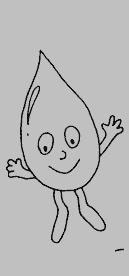 Консультация для воспитателей «Организация наблюдений за водой»К эффективным методам экологического воспитания детей важное место занимает наблюдение, которое заключается  в чувственном познании объектов природы через различные формы восприятия – зрительное, слуховое, кинестическое, тактильное, обонятельное.Использование наблюдения предоставляет возможность научить детейвыделять самые различные признаки объектов природы, распознавать через них взаимосвязь живой и неживой природы.Наблюдение – это специальное организованное педагогом, целенаправленное, длительное и планомерное, активное восприятие детьми объектов и явлений окружающей действительности. Целью наблюдения может быть усвоение разных знаний – выявление свойств и качеств, структуры и внешнего строения объектов и предметов, причин изменения и развития объектов, сезонных явлений.Известный психолог С. Л. Рубинштейн рассматривал наблюдение как результат осмысленного восприятия, в процессе которого происходит развитие мыслительной деятельности ребенка. Развитие разных форм восприятия и наблюдения он связывал с их содержанием. С одной стороны, наблюдение является источником знаний, с другой – оно само требует наличия определенных знаний как отправных моментов наблюдения.Наблюдения на прогулкеВоспитатель вместе с детьми выбирает лужу, за которой будет вестись наблюдение. После дождя дети ограждают лужу веревкой (по краю, обводя по контуру). В течение нескольких прогулок воспитатель предлагает понаблюдать за лужей, определить произошедшие изменения. «Что произошло с лужей?», «Куда исчезла вода?», «Соотнесите размеры лужи с состоянием погоды: в солнечную и в пасмурную». Воспитатель рассказывает о круговороте воды в природе: «В солнечную погоду лужа высыхает и вода испаряется. В дождливую погоду, капли, которые испарились, возвращаются с дождем. Затем они снова поднимаются к туче и опять возвращаются».Наблюдения в детском садуВоспитатель ежедневно вместе с детьми проверяет, все ли краны в детском саду исправны, не капает ли из них вода. При мытье рук заостряет внимание детей на то, как они используют воду, закрывают ли краны, не слишком ли сильную пускают струю. «Где еще, кроме кранов, можно найти воду в помещении детского сада, для каких целей она используется? Каждый ли день дети и воспитатели пользуются водой? Как экономить воду?»Наблюдение в группеВоспитатель обращает внимание детей на то, как они сушат свою одежду после прогулки, например — перчатки, штаны на батарее. Почему вы кладете мокрые перчатки, а потом забираете их сухими? Куда пропадает вода? Когда группе помыли пол, он сначала блестит — видно, что мокрый, но затем постепенно высыхает. Почему?Наблюдение в живом уголкеВоспитатель обращает внимание детей, что время от времени в аквариум приходится подливать воду, так как ее уровень падает (вода испаряется). Почему?Когда дети поливают комнатные растения, вода уходит в землю, растения ее пьют. Куда пропадает вода? Скорлупова, О. А. Вода / О. А. Скорлупова. - М., 2003. -94с.Консультация для воспитателей«Организация опытов и экспериментов с водой»	Организованные педагогом опыты и эксперименты вызывают у детей интерес к объектам живой и неживой природы, побуждают их к самостоятельному поиску причин, способов действий, проявлению творчества, способствуют усвоению знаний, а также стимулируют их активность в процессе познания окружающего мира.
	Опыты и эксперименты:	1. Педагог предлагает каждому ребенку блюдце с водой и просит предположить, что может произойти с водой через некоторое время.  Выделите каждому ребенку небольшую мисочку, в которую он нальет воду.	На протяжении нескольких дней дети наблюдают за количеством воды в блюдцах, до тех пор, пока вода не испарится. Целесообразней будет окрасить воду, тогда легче будет наблюдать за ее уровнем в блюдце.	С детьми проводятся беседы о том, куда исчезла вода? Что с ней могло произойти? 2. Педагог предлагает поместить блюдца с водой в разных местах: в холодном месте и в теплом. В процессе ежедневных наблюдений, отмечать в каком блюдце вода исчезает быстрее. Почему?3. Для наблюдения детям предлагаются сосуды разные по величине с наполненной в них водой, которые будут храниться в одинаковых условиях. Наблюдения проводятся с целью, выявить, в каком сосуде вода исчезнет быстрее. Почему? 4. Воспитатель берет стакан и накрывает его марлей, которая должна немного провисать посередине. На марлю он кладет кусочек льда и ставит стакан в теплое место. Что происходит со льдом? Почему он уменьшается? Почему появляется вода на дне стакана? После того как лед полностью растает, воспитатель подчеркивает изначальное состояние воды (твердое), а затем перешла в жидкое.  Далее проводится наблюдение за испарением воды в стакане. Таким образом, дети осознают «круговорот воды в природе».5. Воспитатель накрывает лист комнатного растения полиэтиленовым пакетом так, чтобы в него не проникал воздух. Через некоторое время обращает внимание на то, что на стенках пакета, изнутри, появляются капельки воды. Откуда они взялись? Сопоставить с холодной и жаркой погодой. 6.  «Лед легче воды». Дети набирают в стакан воды и кладут туда лед, предварительно предположив, что же легче вода или лед. Когда дети увидят, что лед плавает в воде, их подводят к выводу, что он легче воды, поэтому и не тонет.  Далее дети наблюдают, что же произойдет со льдом, если его оставить в стакане. 7.  «Вода не имеет формы». Предложить детям рассмотреть кубик льда. Какой формы лед? Изменит ли он свою форму, если опустить его в стакан, в миску, положить на стол или на ладонь? А произойдет с жидкой водой? Дети наливают воду в различные емкости и наблюдают что происходит? Вода принимает форму того предмета, в котором находится, а на ровном месте расползается лужицей. Значит, жидкая вода не имеет формы.8. Каждому ребенку предлагается две фасоли. Одну из них, дети кладут на блюдце в намоченную тряпочку, и постоянно поддерживают ее во влажном состоянии. Вторую горошину они помещают на другое блюдце в сухую тряпочку и не смачивают. Блюдца должны находится в одинаковых условиях. В какой из фасолинок появится росточек, а в какой — нет? Почему? 9. Детям предлагаются два стакана. В одном из них чистая вода, в другом – грязная. Дети сравнивают воду. Затем им предлагается очистить ее с помощью бумажного стакана (фильтра). Когда вся вода очистится, сравнить ее с водой в чистом стаканчике. Воспитатель объясняет, что есть такие большие, специальные фильтры, при помощи которых люди очищают грязную воду, текущую в реку с заводов. 1. Дыбина, О. В. Неизведанное рядом: занимательные опыты и эксперименты для дошкольников / О. В. Дыбина, Н. П. Рахманова, В. В. Щетинина. - М., 2001. - 188 с.2. Мадера, А. Г. Опыты без взрывов / А. Г. Мадера, А. П. Пятикоп, С.А. Репьев. - М., 2000. - 64 с.Консультация для воспитателей«Использование беседы для обогащения знаний детей о воде»1. Беседа: «Вода вокруг нас».Цель: показать, где и в каком виде существует вода в окружающей среде.Воспитатель вместе с детьми рассматривает глобус, объясняет, что цвет воды на нём – голубой. Обращает внимание на то, что на земном шаре воды больше, чем суши. Предлагает детям найти океаны, моря, реки. «В реках, озёрах вода без вкуса. Вода обогащает озёра, пруды, реки, моря, океаны. Вода прячется и глубоко под землёй».«Родник – это подземная река. Люди очень ценят такую воду, говорят, что она чистая, прозрачная, хрустальная, холодная».2.Беседа: «Вода вокруг нас» (продолжение).Цель: обратить внимание детей на значение воды в жизни людей.Воспитатель объясняет детям, что, несмотря на то, что воды на Земле много, воды, которая нужна человеку не хватает. «Какую воду мы пьём? Солёную или пресную?» Воспитатель рассказывает, что соленую воду пить невозможно, несмотря на то, что на Земле ее больше, чем пресной. Есть также страны, в которых людям не хватает воды. Без воды человек может прожить всего лишь три дня!Подводит детей к выводу о том, что воду необходимо беречь и использовать экономно. 3. Беседа: «Путешествие капельки».Цель: дать детям элементарные знания о круговороте воды в природе.Воспитатель с помощью схематического изображения, рассказывает о круговороте воды в природе, подтверждая факты практическими ситуациями. После предлагает вспомнить ситуации, при которых дети могли наблюдать круговорот.   4.Беседа: «Вода нужна всем».Цель: дать детям представление о роли воды в жизни растений и животных суши.Воспитатель предлагает рассмотреть значимость воды для жизни растений и животных. «В природе землю поливает дождь. Воду дает и талый снег. А вот комнатные растения не могут жить без помощи. Что произойдёт, если вы забудете полить комнатные растения? Они засохнут без воды, листики у них увянут, потому что в них станет меньше воды. Тоже самое произойдет и с животными – они погибнут.  В природе животные могут утолить жажду, напиться из ручья, речки, озера. В домашних условиях за птицами и животными необходим уход».Далее воспитатель предлагает провести наблюдение за тем, как как вода влияет на рост растений.5.Беседа: «Это волшебница вода».Цель: познакомить детей с различными природными явлениями: дождь, снег, иней. Показать разнообразие воды в окружающей среде.Воспитатель с помощью опытом показывает, что  вода может находиться в трёх состояниях: жидком, твёрдом, газообразном.6. Беседа: «Почему воду нужно беречь?»Цель: научить детей экономно использовать воду, бережно к ней относиться.Воспитатель объясняет, откуда вода попадает в кран.  «Вода, которой мы моем руки, проделывает длинный путь, прежде чем стать чистой. Вода из реки попадает в трубы, очищается там и только потом попадает в кран». Педагог предлагает обсудить, что случится с рекой, если все люди, будут забывать закрывать краны, и не будут бережно относиться к воде и неэкономно ее расходовать? Консультация для родителей«Питьевая вода и здоровье ребенка»Питьевая вода это вода, которая предназначена для потребления людьми и другими существами. Несмотря на то, что многие источники пресной воды пригодны для питья людьми, они могут служить источником для  распространения болезней или вызывать длительные проблемы со здоровьем, в том случае, если они не отвечают определённым стандартам качества воды. Вода, которая не приносит вред здоровью человека, является питьевой водой или незагрязнённой водой.Под питьевым режимом принято понимать рациональный порядок потребления воды. Правильный питьевой режим способствует созданию благоприятных условий для жизнедеятельности организма и обеспечивает нормальный водно-солевой баланс. Водно-солевой баланс воды, предполагает то, что организм человека в процессе жизнедеятельности получает из вне и выделяет наружу одинаковое количество воды.При нарушении этого баланса в ту или иную сторону наступают изменения вплоть до серьезных нарушений процесса жизнедеятельности.При недостаточном поступлении воды в организм, т.е. при отрицательном балансе, увеличивается вязкость крови. Это приводит к нарушению снабжения тканей кислородом и энергией и, как следствие, повышается температура тела, учащаются пульс и дыхание, возникает чувство жажды и тошнота, ухудшается работоспособность.С другой стороны, при излишнем питье ухудшается пищеварение (слишком сильно разбавляется желудочный сок), возникает дополнительная нагрузка на сердце (из-за чрезмерного разжижения крови), возрастает потоотделение, резко увеличивается нагрузка на почки.  В том случае с потом и через почки более интенсивно начинают выводиться минеральные вещества, что нарушает водно-солевой баланс.Потребность человека в воде зависит от многих факторов и в значительной мере зависит от интенсивности физической нагрузки, характера питания, внешних метеоусловий, состава и свойств одежды.С первых дней жизни ребенок нуждается в правильном питьевом режиме. Педиатры считают, что потребность организма малыша в воде в первый год жизни составляет до 150 мл на 1 кг массы тела в сутки.Организм ребенка, который растет, постоянно нуждается в питьевой воде, иначе он не сможет нормально развиваться. Например, сегодняшние  школьники выглядят вялыми, у них быстро наступает утомление при небольших физических и умственных нагрузках. Это может быть следствием недостаточного водоснабжения к клеткам мозга ребенка.Для малышей и дошкольников питьевая вода должна быть естественной, экологически чистой. Только такая вода пригодна для приготовления детского питания. Когда ребенок находится в стадии активного роста, а ко всему еще и активно занимается спортом, употребление высококачественной природной питьевой воды ему крайне необходимо.Исследование педиатров на протяжении последних лет позволяют выделить тот факт, что почти половина детей младше пяти лет, употребляющих воду из водопроводного крана, имеют проблемы с пищеварительным трактом. Родители, воспитатели детских садов должны знать и помнить, что организм ребенка значительно чувствительнее к нездоровой экологии, чем организм взрослого человека.Например, процент содержания в воде нитратов, который может быть безопасным для взрослого, у грудных детей может привести к болезни, при которой эритроциты крови не могут переносить кислород в организме. Последствиями употребления некачественной питьевой воды могут быть задержка развития ребенка, рахит.Недостаток в организме воды вызывает запоры, нарушение функции мочевыводящих путей. Нарушение оптимального водного баланса приводит к разбалансированию и нервной системы ребенка. При этом ребенок становится апатичным, раздражительным, быстро утомляется, не может сосредоточиться. В общем, и в целом, плохо отражается на здоровье ребенка!Установлено, что суточная потребность в воде равна 30-40 г на 1 кг веса тела.Основными путями поступления воды в организм являются:- употребление непосредственно в виде свободной жидкости (разных напитков или жидкой пищи);- остальное составляет вода, поступающая в организм в виде пищи;- небольшое количество воды образуется непосредственно в организме в результате биохимических процессов.Пути же выведения воды из организма следующие:-в основном вода выводится из организма через почки, а также посредством потоотделения;-часть воды удаляется из организма при дыхании и через кишечник.	Таким образом, недостаточное или излишнее употребление воды, приводит к ухудшению состояния здоровья, вследствие нарушения водно-солевого баланса. С первых дней жизни ребенка необходимо следить за употреблением питьевой воды, которая должна быть естественной и экологически чистой.1. Зуева, Е.Т., Фомин, Г.С. Питьевая и минеральная вода. Требования мировых и европейских стандартов к качеству и безопасности / Е.Т. Зуева, Г.С. Фомин. - М.: Протектор, 2003. – 320с.2. Исаков, А.Ж., Боев, В.М., Засорин, Б.В. Оценка риска для здоровья населения факторов окружающей среды / А.Ж. Исаков, В.М. Боев, Б.В. Засорин // Гигиена и санитария. – 2009. – №1- С.4Консультация для родителей«Как организовать занимательные опыты с водой»Самостоятельный опыт ребенка способствует приобретению необходимых знаний об окружающей действительности, умений и навыков, будь то его первые попытки донести до рта свою руку или запустить самодельную ракету. В этом случае мыслительные процессы, память, воображение, внимание и восприятие развиваются особенно интенсивно, потому что ребенок сам заинтересован узнать что-то новое. Организация занимательных опытов и экспериментов способствует приобретению элементарных естественнонаучных представлений об окружающем мире. В процессе их проведения, ребенок знакомится с различными свойствами веществ: их растворимостью, их взаимодействием и превращениями - замерзанием воды и таянием льда, кипением воды; с основными физическими явлениями: магнитным и земным притяжением, электричеством, отражением и преломлением света.Единственный минус в самостоятельных опытах — это неизбежные ошибки и опасность. Но главная ваша задача — научить ребенка помнить о безопасности своей и окружающих.В квартире необходимо выделить ребенку место для проведения опытов, помочь подобрать необходимые материалы, опыты с огнем и острыми предметами проводить совместно с ребенком. Варианты опытов:1. Опыт  «Вода — прозрачная». Перед  ребенком стоят два стаканчика: один с водой, другой — с молоком. В оба стаканчика положите палочки или ложечки. В каком из стаканчиков они видны, а в каком — нет? Почему? Почему в стаканчике с водой мы видим палочку, а в стакане с молоком — нет. Помогите ребенку сделать вывод о том, что вода прозрачная, а молоко нет.На обсуждение можно вынести вопрос о том, что было бы, если бы речная вода была непрозрачной? Например, в сказках говорится о молочных реках с кисельными берегами. Могли бы рыбы и другие животные жить в таких молочных реках?2. Опыт  «У воды нет вкуса».Предложите ребенку попробовать воду через соломинку. Какая она по вкусу? Дайте ему попробовать для сравнения сок или молоко. Если ребенок не убедился, пусть еще раз попробует воду. Взрослый должен привести доводы того, что у воды нет вкуса. В народе часто говорят: «Какая вкусная вода!». При этом у ребенка формируется соответствующий стереотип, неверное с точки зрения свойств воды представление. Объясните, что когда человек очень хочет пить, то с удовольствием пьет воду и, чтобы выразить свое удовольствие, говорит: «Какая вкусная вода», — хотя на самом деле ее вкуса не чувствует. Для того, чтобы узнать вкус морской воды, можно добавить в стакан морской соли и сравнить со вкусом обычной питьевой воды.  Взрослый объясняет, что  морская вода на вкус соленая, потому что в ней много разных солей, однако пить ее нельзя.  3. Опыт «У воды нет запаха». Предложите ребенку понюхать воду и сказать, чем она пахнет (или совсем не пахнет). Как и в предыдущем случае, ребенок может доказывать, что вода приятно пахнет. Можно добавить в воду каплю апельсинового сока и сравнить запахи. Следует подчеркнуть, что вода из водопроводного крана может иметь запах, так как ее очищают специальными веществами, чтобы она была безопасной для нашего здоровья.4. Опыт «Лед — это твердая вода». Если опыт проводится зимой, предложите ребенку во время прогулки выбрать понравившиеся сосульки. Принесите сосульки в квартиру, поместив каждую в отдельную емкость, чтобы ребенок мог наблюдать за ними. Если опыт проводится в теплое время года, можно воспользоваться льдом из холодильника.  Ребенок следит за состоянием сосулек и кубиков льда в теплом помещении и холодном. Обращайте внимание ребенка на то, как постепенно уменьшаются сосульки и кубики льда. Где происходит это быстрее (медленнее)?  Можно взять сосульки разные по размеру. Важно, чтобы ребенок обратил внимание на то, что отличающиеся по величине сосульки полностью растают за разные промежутки времени.Таким же образом проследите за таянием снега и подведите ребенка к выводу, что лед, снег — это тоже вода.5. Опыт  «Пар — это тоже вода». Для того чтобы показать детям еще одно состояние воды, необходимо взять  термос с кипятком. Откройте его, чтобы ребенок увидел пар. Но нужно доказать еще, что пар — это тоже вода. Поместите над паром стекло или зеркальце. На нем выступят капельки воды, покажите их детям. Если нет под рукой термоса, можно воспользоваться чайником или кипятильником и в присутствии ребенка вскипятите воду, обращая их внимание на то, как по мере закипания воды появляется все больше пара.6. Опыт «Вода — жидкая, может течь». Предложите ребенку два стаканчика: один — с водой, другой — пустой, и попросите аккуратно перелить воду из одного стакана в другой. Льется вода? Почему? Потому, что она жидкая. Если бы вода не была жидкой, она не смогла бы течь в реках и ручейках, не текла бы из крана.Для того чтобы ребенок лучше понял, что такое «жидкая», предложите ему перелить кисель, который бывает жидким и густым. Если кисель течет, мы можем его перелить из стакана в стакан, и мы говорим, что он жидкий. Если же мы не можем его перелить из стакана в стакан, потому что он не течет, а выливается кусками, то мы говорим, что кисель густой. Поскольку вода жидкая, может течь, ее называют жидкостью. 7. Опыт  «В воде одни вещества растворяются, другие – нет»Взрослый предлагает ребенку два стакана с водой, в один из которых он кладет обычный песок и пробует размешать его ложкой. Что получается при этом? Растворился ли песок или нет? В другой стакан насыпают сахарный песок и размешивают. Что теперь произошло? В каком из стаканчиков песок растворился? Предложить ребенку вспомнить, что он постоянно размешивают сахар в чае. Если бы он в воде не растворялся, то людям пришлось бы пить несладкий чай.На дно аквариума мы кладем песок. Растворяется он или нет? Что было бы, если бы на дно аквариума положили не обычный, а сахарный песок? А если бы на дне реки был сахарный песок? Предложите ребенку размешать акварельную краску в стакане с водой. Почему вода стала цветной? Краска в ней растворилась.        1. Дыбина, О. В. Неизведанное рядом: занимательные опыты и эксперименты для дошкольников / О. В. Дыбина, Н. П. Рахманова, В. В. Щетинина. - М., 2001. - 188 с.         2. Мадера, А. Г. Опыты без взрывов / А. Г. Мадера, А. П. Пятикоп, С.А. Репьев. - М., 2000. - 64 с.Консультация для родителей«Научим детей беречь воду»Вода играет огромную роль в нашей жизни, она источник жизни и постоянная наша спутница. К сожалению, водные ресурсы небезграничны.По данным экспертов ООН, запасы пресной воды на нашей планете катастрофически истощаются. Примерно шестая часть населения Земли не имеет доступа к чистой питьевой воде, а треть - к воде для бытовых нужд. Каждые восемь секунд от болезней, связанных с водой, гибнет ребенок. Один из путей избежать водного кризиса - экологическое просвещение подрастающего поколения, так как в руках детей - будущее нашей планеты. Изменить сложившееся сегодня положение дел можно, только научив их бережно относиться к воде.С этой целью необходимо использовать разнообразные формы деятельности. Так, на прогулке эффективно организовать наблюдения за явлениями неживой природы: капли росы, дождь, снег, град, таяние снега, капель, а затем провести элементарные опыты: «Круговорот воды в природе», «Почему тает снег», «Откуда берется вода в лужах и, куда потом исчезает», «Почему появляется роса». В процессе таких опытов ребенок знакомится со свойствами воды, что способствует пониманию особенностей существования объектов живой и неживой природы, среды обитания водных организмов, наблюдают на появлением воды и ее испарением,  образованием волн, замерзанием. 	Если в квартире есть аквариум, можно организовать опыты «Почему уменьшается уровень воды», «Как живут рыбы в воде», «В какой воде живут рыбы».	Во время отдыха на природе, необходимо обращать внимание ребенка на правила поведения. Если для жизни растений и животных нужна вода, значит, наши водоемы должны быть чистыми, незамутненными. Из этого вместе с ребенком делаем вывод – во время отдыха на реке, пруду, озере, родниках вести себя экологически грамотно.	При организации наблюдений, опытов и экспериментов необходимо создавать условия для того, чтобы ребенок самостоятельно делал выводы, проводил умозаключения: бросил мусор в реку – загрязнил дом для рыбок, рыб; забыл полить комнатное растение – оно погибло по твоей вине.	Целесообразно организовывать различные виды изодеятельности, где ребенок отображает способы бережного отношения к водным ресурсам «Грустное море», «Печальный цветок», «Катастрофа рыб». Возможно создание проблемных ситуаций «Что было бы, если бы не было воды», «Как очистить воду», «Где найти воду», «Как спастись от засухи», «Как экономно использовать воду». 	Эффективным средством является использование художественного слова. Можно организовать викторину «Загадки о воде и ее свойствах», поиграть в подвижные игры «Мы – большие киты», «Волшебница Вода», «Капельки дождя».	Растет она вниз головою,  Не летом растет, а зимою. Но солнце её припечет- Заплачет она и умрет. (Сосулька) Летит орлица Крылья распластала Через тридевять земель  Солнышко застлала (Туча) 	Чтение стихотворений:Водопроводчик. -Эй, молодчик! Ты водопроводчик? Загляни  в квартиру пять: Стало кухню заливать. С краном кухонным беда, Через край бежит вода. -Кран закрутим, всё устроим,  Воду живо успокоим.                           М.Похарова. Закрывай покрепче кран,  Чтоб не вытек океан.  Воду попусту не лей,  Дорожить водой умей!                          В.Викторов  	Ребенок должен знать, чтобы сократить потерю воды, надо:- не оставлять кран открытым;- следить за исправностью кранов;- регулировать силу струи воды;	- выключать воду, пока чистим зубы;	- уменьшать напор, когда моем посуду;- в душе чаще отключать кран, пока намыливаемся или мылим голову.Прививая в детстве, ребенку привычки относится, бережно и экономно к воде, мы сможем спасти планету от водного кризиса!О чем  говорят изображенные  знаки?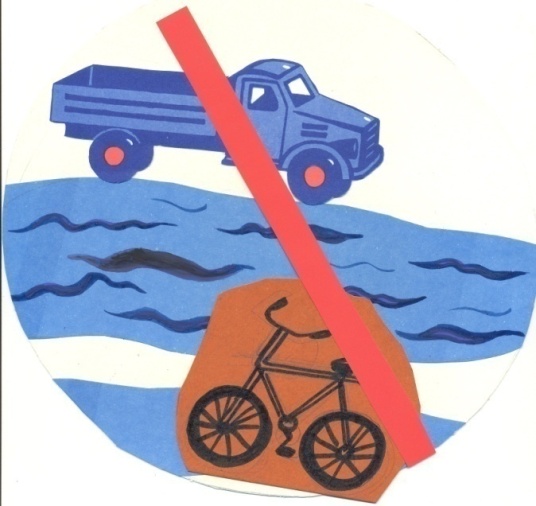 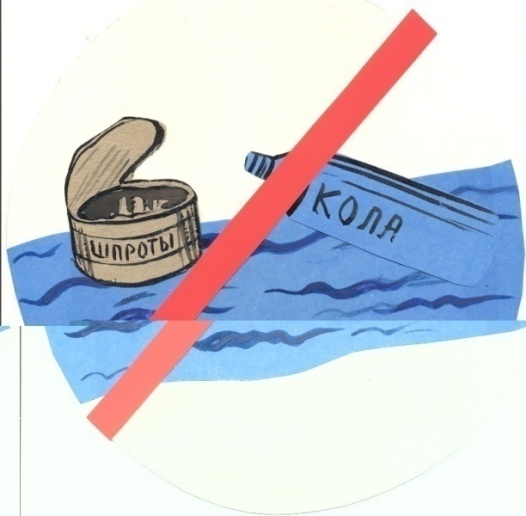 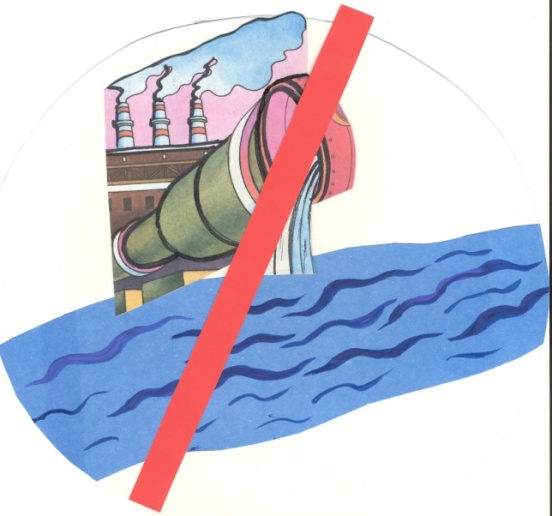 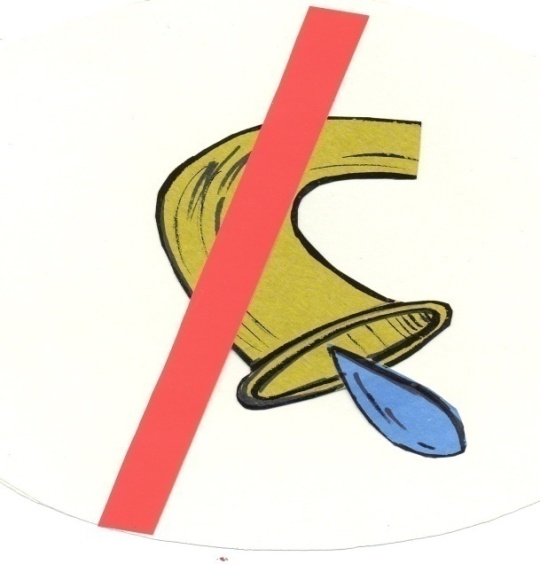 Вода – самое большое богатство, без которого ни один человек не сможет прожить более 3-х – 5-ти дней. Но иногда люди забывают про это богатство .   Воду надо беречь от загрязнения и экономить. 		Путешествие воды в природе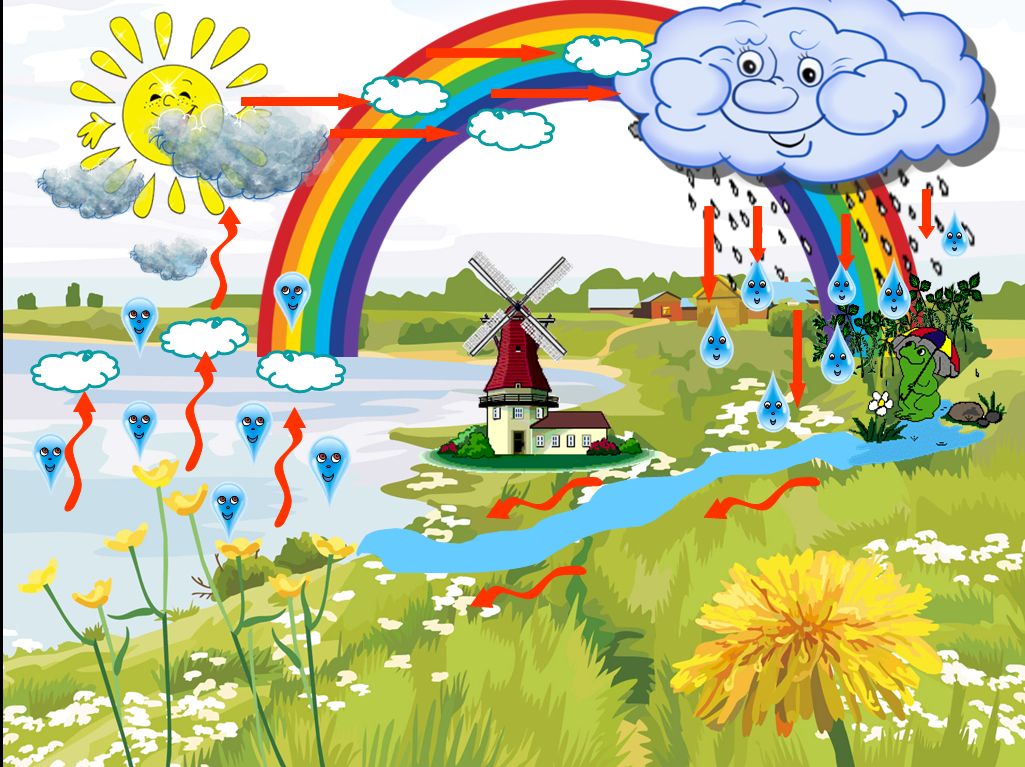 ЭтапыЭтапыСодержание деятельностиСодержание деятельностиСодержание деятельностиСодержание деятельностиЭтапыЭтапыДети ПедагогиРодителиРодителиIПодготовительныйсентябрь1.Выявление представлений детей об экономном и бережном использовании водных ресурсов.2.Стимулирование интереса воспитанников к творческой и исследовательской деятельности.3.Систематизация представлений детей о важности бережного отношения к воде.4.Чтение художественной литературы и энциклопедий, просмотр иллюстраций по теме проекта.1.Анкетирование осведомлённости педагогов по данной проблеме. 2.Теоретический анализ методической литературы по данной проблеме.3.Знакомство с педагогическими опытами работы по данной тематике.1.Совместный анализ с ребёнком материалов по теме из периодической печати, художественной литературы.2.Анкетирование осведомлённости родителей по данной проблеме.3.Круглый стол «Экономная семья»1.Совместный анализ с ребёнком материалов по теме из периодической печати, художественной литературы.2.Анкетирование осведомлённости родителей по данной проблеме.3.Круглый стол «Экономная семья»IПодготовительныйсентябрь1.Выявление представлений детей об экономном и бережном использовании водных ресурсов.2.Стимулирование интереса воспитанников к творческой и исследовательской деятельности.3.Систематизация представлений детей о важности бережного отношения к воде.4.Чтение художественной литературы и энциклопедий, просмотр иллюстраций по теме проекта.4.Подготовка научно-методического обеспечения (художественная и методическая литература).4.Подготовка научно-методического обеспечения (художественная и методическая литература).IПодготовительныйсентябрь1.Выявление представлений детей об экономном и бережном использовании водных ресурсов.2.Стимулирование интереса воспитанников к творческой и исследовательской деятельности.3.Систематизация представлений детей о важности бережного отношения к воде.4.Чтение художественной литературы и энциклопедий, просмотр иллюстраций по теме проекта.1.Круглый стол «Определение содержания деятельности». 2.Организация среды: создание лаборатории для проведения опытов и экспериментов.1.Круглый стол «Определение содержания деятельности». 2.Организация среды: создание лаборатории для проведения опытов и экспериментов.1.Круглый стол «Определение содержания деятельности». 2.Организация среды: создание лаборатории для проведения опытов и экспериментов.II  этап реализациисентябрь1. Дидактические игры: «Водное пространство», «Обитатели воды», «На дне морском».2. Наблюдения «Откуда в луже вода», «Как появляется роса», «Почему высыхает асфальт».3.Подвижные игры «Мы – капельки», «Рыбаки и рыбки», «Море волнуется раз». 4. Интегрированное занятие «Для чего нужна вода».1. Разработка цикла наблюдений, опытов и экспериментов.2. Разработка плана-программы по воспитанию у детей бережного и экономного отношения к водным ресурсам.1.Участие в оформлении и создании мини-лаборатории.2.Изготовление макета «Круговорот воды в природе» II  этап реализацииоктябрь1. Опыты «Почему «потеет» зеркало», «Испарение воды», «Цветная вода».2. Отгадывание загадок (про кран, реку, ручеек, тучу, дождь, облако, иней). 3. Организация наблюдений в живом уголке «Куда исчезает вода в аквариуме», «Чем питаются растения».4.Экологический праздник «Волшебница Вода».5. Чтение и разучивание стихотворений «Вы слыхали о воде?», «Водопроводчик».1.Подготовка фотоматериалов для создания фотоальбома «Маленькие Берегоши».2.Использование предписывающих знаков «Берегите воду!», «Закрывайте краны!». 1.Подготовка иллюстрированного сочинения «Как моя семья бережёт воду».2. Участие в оформлении выставки продуктивной деятельности детей и взрослых.II  этап реализацииноябрь1. Опыты «Что растворяется в воде», «Почему тает сосулька», «Образование росы».2. Чтение художественной литературы «Путешествие капельки», «Почему идет дождь», «Где живет радуга».3. НОД по ознакомлению с окружающим миром «Путешествие Каплюши»4. Сюжетно-ролевые игры: «Экологический десант», «Путешествие  в подводное царство», «Путешествие на корабле».1.Создание электронно-методического комплекса, картотеки мультимедийных презентаций.  2.Консультация для воспитателей «Организация наблюдений за водой»1. Консультация для родителей «Питьевая вода и здоровье ребенка».2. Круглый стол «Система мер экономии воды» (обмен опыта».II  этап реализациидекабрь1.Опыты «Прозрачная вода», «Вкус воды», «Запах воды».2.Беседы «Вода вокруг нас», Вода всем нужна», «Где можно встретить воду?»3. НОД по формированию математических представлений «Путешествие по морю».4. Пересказ сказки «Как капелька снежинкой стала».5.Музыкальный этюд «Песня дождя».1. Консультация для воспитателей «Использование беседы для обогащения знаний детей о воде»2.Организация выставки детских рисунков «Волшебница Вода»1. Консультация для родителей«Как организовать занимательные опыты с водой»2.Проведение исследования «Расход воды за неделю».  II  этап реализацииянварь1.Опыты «Твердая вода», «Пар – это вода», «Есть ли форма у воды». 2. Отгадывание загадок (про радугу, росу, сосульку, снег, снежинку).3.Решение проблемных ситуаций «Чтобы было без воды», «На необитаемом острове».4. НОД по рисованию «Подводное царство».5. Психогимнастика «Капельки воды», «Ручеек».1. Консультация для воспитателей «Организация опытов и экспериментов с водой».2. Разработка рекомендаций для родителей по организации работы с детьми. 1.Консультация для родителей «Научим детей беречь воду».2.Изготовление планшета «Экологические знаки».II  этап реализациифевраль1. Опыты «Что легче воды», «Температура воды», «Жизнь растений без воды».2. Беседы «Правила поведения на воде», «Предписывающие знаки в природе».3. НОД по физкультуре «Морское царство»4.Конструирование «Морской конек»5. Дидактические игры «Состояния воды», «Четыре стихии», «Льдинка-снежинка-сосулька».1. Изготовление наглядного раздаточного и демонстрационного материала.1. Семейная фотовыставка «Как мы воду бережем». 2. Сочинение сказочной истории «Приключение Капельки».II  этап реализациимарт1.Опыты «Фильтры для воды», «Домашнее облако», «Состояния воды».2.Решение проблемных ситуаций «Как очистить воду», «Как спастись в пустыне». 3. НОД по лепке «Золотая рыбка».4.Подвижные игры «Ходят капельки по кругу», «Ручеек».5. Чтение экологических сказок, пословиц, поговорок.1.Оформление мини-музея «Волшебница Вода».2.Мастер-класс «Формы работы с детьми по воспитанию бережного отношения к воде» (обмен опыта).1. Участие в оформлении и обогащении мини-музея «Волшебница Вода».2.КВН «Что мы знаем о воде»II  этап реализацииапрель1. Аппликация «Аквариумные рыбки».2.Конструирование из природного материала для игр с водой на прогулке.3. Трудовая деятельность в уголке природы. 4.Беседы «Загрязнения воды», «Водные ресурсы», «Когда это бывает». 5. Игры с водой «Тонет – не тонет», «Кто быстрее наполнит сосуд», «Измерь с помощью воды».1. Оформление информационного стенда «Вода – источник жизни и здоровья»2.Разработка картотеки форм работы с детьми по воспитанию бережного и экономного отношения к воде. 1. Создание фонотеки «Звуки природы», подбор музыкальных произведений.2.Открытые просмотры занятий по экологическому воспитанию. III обобщающиймай 1.Сравнительная диагностика сформированности представлений детей об экономном и бережном использовании водных ресурсов.2.Открытые просмотры непосредственной образовательной деятельности. 1.Презентация проекта «Вода – источник здоровья».2.Круглый стол «Вместе мы играли, обучали, развивали…»1.Презентация проекта «Вода – источник здоровья».2.Круглый стол «Вместе мы играли, обучали, развивали…»